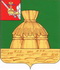 АДМИНИСТРАЦИЯ НИКОЛЬСКОГО МУНИЦИПАЛЬНОГО РАЙОНАРАСПОРЯЖЕНИЕ14.02.2018 года									№ 51-рг. НикольскО внесении изменений в распоряжениеадминистрации Никольского муниципальногорайона от 01.11.2016 года № 459 – р «О создании муниципальной комиссии по обследованию жилыхпомещений инвалидов и общего имущества в многоквартирных домах, в которых проживают инвалиды»В связи с кадровыми изменениями, руководствуясь ст. 33 Устава Никольского муниципального района, 1. Пункт 1 распоряжения администрации Никольского муниципального района от 01.11.2016 года № 459 – р «О создании муниципальной комиссии по обследованию жилых помещений инвалидов и общего имущества в многоквартирных домах, в которых проживают инвалиды» изложить в новой редакции:Создать муниципальную комиссию по обследованию жилых помещений инвалидов и общего имущества в многоквартирных домах, в которых проживают инвалиды, входящие в состав муниципального жилищного фонда Никольского муниципального района, а также частного жилищного фонда, расположенного на территории Никольского района в составе:Корепин В.М. – заместитель руководителя администрации Никольского муниципального района, председатель комиссии;Подольская Н.В. – заведующий отделом по муниципальному хозяйству, строительству, градостроительной деятельности и природопользованию администрации Никольского муниципального района, заместитель председателя комиссии;Вершинина В.М. – ведущий специалист отдела по муниципальному хозяйству, строительству, градостроительной деятельности и природопользованию администрации Никольского муниципального района, секретарь комиссии;члены комиссии:Титова С.Н. – глава МО город Никольск;Лешуков А.С. – главный специалист (архитектор) отдела по муниципальному хозяйству, строительству, градостроительной деятельности и природопользованию администрации Никольского муниципального района;Михайлова Е.В. – главный специалист юридического отдела администрации Никольского муниципального района;Баданина Н.М. – специалист по социальной работе с ветеранами БУ СО ВО «Комплексный центр социального обслуживания населения Никольского района»;Гагарина Л.Н. – председатель Никольской районной организации общероссийской общественной организации «Всероссийское общество инвалидов».2. Настоящее распоряжение вступает в силу после официального опубликования в районной газете «Авангард» и подлежит размещению на официальном сайте администрации Никольского муниципального района в информационно – телекоммуникационной сети «Интернет».Руководитель администрации							А.Н. БаданинаНикольского муниципального района                                                                                                             